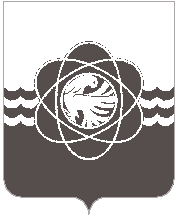 51 сессии  четвёртого созыва	от  24.04.2018 № 423Руководствуясь п.4 ч.1 ст.17 Федерального закона от 06.10.2003 №131-ФЗ «Об общих принципах организации местного самоуправления в Российской Федерации», на основании ст.26 Устава муниципального образования «город Десногорск» Смоленской области, заключения Комиссии по формированию цен, тарифов и надбавок на услуги муниципальных организаций, учитывая рекомендации постоянной депутатской комиссии планово-бюджетной, по налогам, финансам и инвестиционной деятельности,  Десногорский городской СоветР Е Ш И Л:1. Утвердить стоимость платных услуг, оказываемых муниципальным бюджетным учреждением «Управление по делам гражданской обороны и чрезвычайным ситуациям» муниципального образования «город Десногорск» Смоленской области», согласно приложению.2. Считать утратившим силу решения Десногорского городского Совета:- от 26.12.2017 №403 «Об утверждении стоимости платных услуг, оказываемых муниципальным казенным учреждением «Управление по делам гражданской обороны и чрезвычайных ситуаций» муниципального образования «город Десногорск» Смоленской области»;         - от 30.01.2018 № 404 «О внесении изменения в решение Десногорского городского Совета от 26.12.2017 № 403».3. Настоящее решение опубликовать в газете «Десна».УТВЕРЖДЕНАрешением Десногорского                                                                                                              городского Совета                                                                                                                 от 24.04.2018 № 423СТОИМОСТЬплатных услуг, оказываемых муниципальным бюджетным учреждением «Управление по делам гражданской обороны и чрезвычайным ситуациям» муниципального образования «город Десногорск» Смоленской областиПримечание:При проведении работ в аварийных и чрезвычайных ситуациях плата не взимается.Расчет времени работы начинается с момента прибытия поисково-спасательного отряда на место выполнения работ.Время работ до 1 часа округляется до полного часа. Время работ больше 1 часа округляется до 2-х часов при продолжительности более 1 часа 30 минут и т.д.Оплата услуг инвалидами и ветеранами ВОВ, инвалидами 1 и 2 групп, ветеранами труда осуществляется в размере 50 % стоимости.          Об утверждении стоимости платных услуг,               оказываемых муниципальным  бюджетным           учреждением «Управление    по    делам           гражданской обороны   и   чрезвычайным           ситуациям» муниципального  образования           «город Десногорск»  Смоленской  областиПредседательДесногорского городского Совета                                      В.Н. Блохин     Глава     муниципального     образования    «город Десногорск» Смоленской области                                                       А.Н. Шубин№ п/пНаименование услугиЕдиница измеренияЦена, руб.(без НДС)1Спиливание деревьев1 дерево1300,002Раскряжевка деревьев1 дерево1300,003Откачка воды из помещений и подвалов1 час700,004Вскрытие дверей:Вскрытие дверей:Вскрытие дверей:4деревянных, пластиковых1 дверь500,004металлических1 дверь550,005Вскрытие роль-ставней, решеток на окнах1 штука500,006Вскрытие гаражных ворот1 ворота550,00